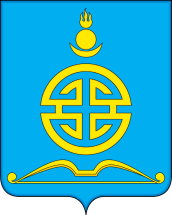 АДМИНИСТРАЦИЯ ГОРОДСКОГО ОКРУГА «ПОСЕЛОК АГИНСКОЕ»ПОСТАНОВЛЕНИЕ03 октября 2019 года								№ 467Об отмене муниципальной программы городского округа «Поселок Агинское»  «Формирование законопослушного поведения участников дорожного движения в городском округе «Поселок Агинское» на 2019-2021 годы»В соответствии с Федеральным законом от 6 октября 2003 года № 131-ФЗ «Об общих принципах организации местного самоуправления в Российской Федерации», статьей 179 Бюджетного кодекса Российской Федерации, постановлением администрации городского округа «Поселок Агинское» от 21.03.2019г. № 144  «Об утверждении муниципальной программы «Формирование законопослушного поведения участников дорожного движения в городском округе «Поселок Агинское» на 2019-2021 годы»,  на основании Устава городского округа «Поселок Агинское»,  ПОСТАНОВЛЯЕТ:Отменить муниципальную программу «Формирование законопослушного поведения участников дорожного движения в городском округе «Поселок Агинское» на 2019-2021 годы», утвержденную постановлением администрации городского округа «Поселок Агинское» от 21.03.2019г. № 144 «Об утверждении муниципальной программы «Формирование законопослушного поведения участников дорожного движения в городском округе «Поселок Агинское» на 2019-2021 годы».Опубликовать настоящее постановление на официальном сайте администрации городского округа «Поселок Агинское» www.go-aginskoe.ru.Контроль за исполнением настоящего постановления возложить на заместителя руководителя по финансово-экономическим вопросам, председателя Комитета финансов администрации городского округа «Поселок Агинское» Чимитова Г.Н.Глава городского округа «Поселок Агинское»			Б.Б. Батомункуев